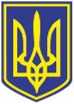 УКРАЇНАЧОРНОМОРСЬКИЙ МІСЬКИЙ ГОЛОВАР О З П О Р Я Д Ж Е Н Н Я      11.01.2023                                                                5Про    затвердження  складу   комісії    по встановленню стипендії Чорноморського міського    голови    талановитій    молоді Чорноморської   міської    територіальноїгромадиЗ метою визначення стипендіатів Чорноморського міського голови, на виконання міської комплексної програми «Молодь Чорноморська»  на   2022-2025 роки, затвердженої рішенням  Чорноморської міської ради Одеського району  Одеської області від 04.02.2022 № 181-VIII, та рішення виконавчого комітету Чорноморської міської ради Одеського району Одеської області від 25.10.2022 № 299 «Про затвердження Положення про стипендію Чорноморського міського голови талановитій молоді Чорноморської міської територіальної громади», керуючись статтею 42 Закону України «Про місцеве самоврядування в Україні»,1. Затвердити     склад    комісії    по   встановленню   стипендії  Чорноморського   міського голови талановитій молоді Чорноморської міської територіальної громади (додається).2. Розпорядження міського голови від 11.02.2022 № 48 «Про затвердження складу комісії по встановленню стипендії Чорноморського міського голови талановитій молоді міста» вважати таким, що втратило чинність. 3. Контроль за виконанням даного розпорядження  покласти  на першого заступника міського  голови  Ігоря Лубковського.     Міський голова                                                                                      Василь ГУЛЯЄВ         Додаток                                                                                   до розпорядження міського голови                                                                               від   11.01. 2023  № 5                                                    Склад комісії по встановленню стипендії Чорноморського міського голови талановитій молоді Чорноморської міської територіальної громадиГолова комісії:Перший заступник міського голови 			              Ігор ЛУБКОВСЬКИЙ Заступник голови комісії:  						Начальник  відділу  молоді  та   спорту			              Євген ЧЕРНЕНКОЧорноморської міської ради Одеськогорайону Одеської областіСекретар комісії:							Головний   спеціаліст  відділу   молоді			              Тетяна МЕДВЕДЄВАта спорту Чорноморської міської ради Одеського району Одеської областіЧлени комісії:Секретар Чорноморської міської ради Одеського	    Олена ШОЛАРрайону Одеської областіНачальник відділу освіти                                                                 Лілія АЛЕКСЕЙЧУКЧорноморської міської ради Одеського району Одеської областіНачальник відділу культури                                                            Юлія КРІСТАНОВАЧорноморської міської ради Одеського району Одеської областіНачальник відділу з питань внутрішньої політики                       Олена ЛОБОДАвиконавчого комітету Чорноморської міської ради       Одеського району Одеської областіНачальник фінансового управління                                                Ольга ЯКОВЕНКОЧорноморської міської ради Одеського району Одеської областіДепутат Чорноморської міської ради Одеського		              Оксана ДЕМЧЕНКОрайону Одеської області                                                                   2Депутат  Чорноморської міської ради Одеського		  Тимофій ЛЬВУТІНрайону Одеської області                                                                   Депутат  Чорноморської міської ради Одеського	Олег ПОЛІЩУКрайону Одеської області                                                                    Депутат Чорноморської міської ради Одеського 	Ганна РОМАНЕНКОрайону Одеської області                                                                  Член виконавчого комітету                                                              Дмитро НАРІВОНЧИКЧорноморської міської ради Одеського районуОдеської областіКеруюча справами                                                                    Наталя КУШНІРЕНКОПОГОДЖЕНО:Перший заступник міського голови	                               Ігор ЛУБКОВСЬКИЙКеруюча  справами						       Наталя КУШНІРЕНКОНачальник управління державної реєстрації                          Дмитро СКРИПНИЧЕНКОправ та правового забезпеченняУповноважений з антикорупційної                                          Микола ЧУХЛІБдіяльності                                                                                   Начальник  загального відділу				       Ірина ТЕМНАВиконавець: Начальник відділу молоді та спорту                                        Євген ЧЕРНЕНКОРозсилка:Виконком - 2Відділ молоді та спорту - 1Відмітка   про   наявність/не    наявність   в   розпорядженні   інформації,   передбаченої    п. 2 розпорядження міського голови від 08.08.2022 №228:Начальник відділу взаємодії з правоохоронними органами, органами ДСНС, оборонної роботи Микола МАЛИЙ